Załącznik nr 1 do zapytania ofertowegoBiałystok, dn. …………………….Dot. postęp. nr. ……………………………………………….O F E R T AJa/My niżej podpisani ...................................................................................................................................................................z siedzibą:.................................................................................................................................................składamy niniejszą ofertę dotyczącą zapytania: …………………………………………………………………………………………….………………Oferujemy:………………………………………………………………………………………………………………………
dokładna nazwa (producent, model, oznaczenie, itp.) i parametry techniczne ofertowanego przedmiotuza cenę netto:...........................................zł, plus podatek VAT ....................................złtj. cena brutto.............................................zł słownie:.....................................................................................................................................................Warunki realizacji zamówienia:Termin realizacji zamówienia – …………………………………………………………………Termin płatności – …………………………………………………………………Okres gwarancji – ………………………………………………………………………………………….. – …………………………………………………………………........................................................            miejscowość i data				 ....................................................................................................								Pieczęć i podpis wykonawcy 					                  lub  osoby uprawnionej do reprezentowania wykonawcy 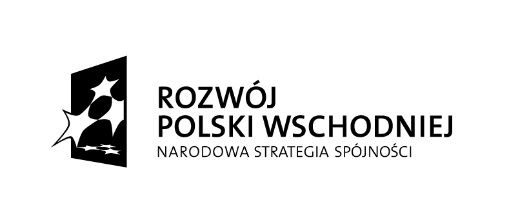 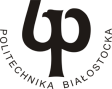 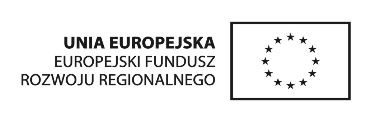 Fundusze Europejskie - dla rozwoju Polski WschodniejFundusze Europejskie - dla rozwoju Polski WschodniejFundusze Europejskie - dla rozwoju Polski Wschodniej